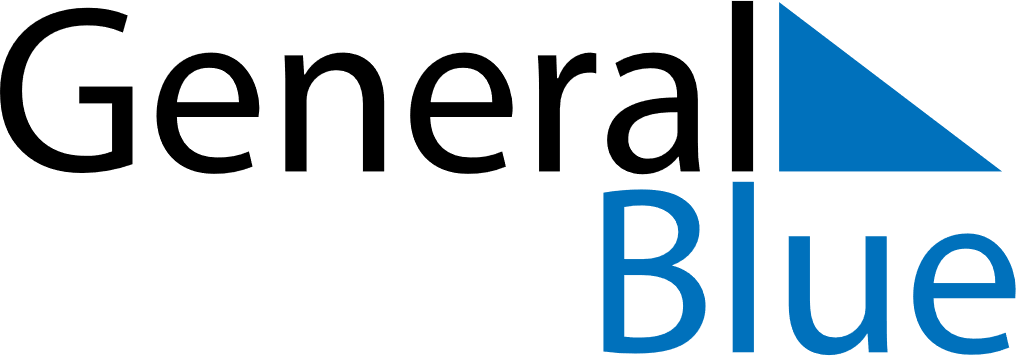 2020202020202020202020202020MartiniqueMartiniqueMartiniqueMartiniqueMartiniqueMartiniqueMartiniqueJanuaryJanuaryJanuaryJanuaryJanuaryJanuaryJanuaryFebruaryFebruaryFebruaryFebruaryFebruaryFebruaryFebruaryMarchMarchMarchMarchMarchMarchMarchSMTWTFSSMTWTFSSMTWTFS12341123456756789101123456788910111213141213141516171891011121314151516171819202119202122232425161718192021222223242526272826272829303123242526272829293031AprilAprilAprilAprilAprilAprilAprilMayMayMayMayMayMayMayJuneJuneJuneJuneJuneJuneJuneSMTWTFSSMTWTFSSMTWTFS12341212345656789101134567897891011121312131415161718101112131415161415161718192019202122232425171819202122232122232425262726272829302425262728293028293031JulyJulyJulyJulyJulyJulyJulyAugustAugustAugustAugustAugustAugustAugustSeptemberSeptemberSeptemberSeptemberSeptemberSeptemberSeptemberSMTWTFSSMTWTFSSMTWTFS1234112345567891011234567867891011121213141516171891011121314151314151617181919202122232425161718192021222021222324252626272829303123242526272829272829303031OctoberOctoberOctoberOctoberOctoberOctoberOctoberNovemberNovemberNovemberNovemberNovemberNovemberNovemberDecemberDecemberDecemberDecemberDecemberDecemberDecemberSMTWTFSSMTWTFSSMTWTFS1231234567123454567891089101112131467891011121112131415161715161718192021131415161718191819202122232422232425262728202122232425262526272829303129302728293031Jan 1	New Year’s DayApr 10	Good FridayApr 13	Easter MondayMay 1	Labour DayMay 8	Fête de  Victoire 1945May 21	Ascension DayMay 22	Abolition of SlaveryMay 31	Pentecost
Mother’s DayJun 1	Whit MondayJul 14	Fête Nationale de  FranceAug 15	AssumptionNov 1	All Saints’ DayNov 11	Armistice 1918Dec 25	Christmas Day